桃園市107年度志工成長培訓實施計畫【生命繪本動起來培訓課程】生命繪本透過帶領人技巧，陪伴社區長輩作有系統有組織的懷舊活動。藉由本次訓練，增加帶領人的數位能力及停格動畫製作技巧，應用在生命繪本懷舊活動中，讓生命繪本動起來，並以數位形式傳遞至不同領域，展現另一種傳承意義及保存價值。壹、目的1.	透過課程辦理，以實務經驗分享方式傳達服務人群關懷精神，使志工達到心靈成長之目的。2.	透過課程學習，增進志工服務效能。貳、辦理單位：一、指導單位：教育部二、主辦單位：桃園市政府教育局三、承辦單位：桃園市平鎮區復旦國民小學四、協辦單位：桃園市校園志工輔導團、桃園市教育志工聯盟參、課程內容培訓日期：107年8月11、12日培訓時間：如課程內容報名方式：採網路報名，請於7/25前進行線上報名報名網址：https://ppt.cc/fSZDBx報名QRcode：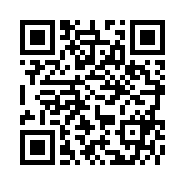 若因額滿未獲錄取，將以電話個別通知。洽詢專線：復旦國小學務處呂主任 03-4917491#310 桃園市校園志工輔導團行政中心 03-4917066 FAX:4026017 校園志工輔導團 瑞香老師：03-28130978月11日 星期六8月11日 星期六8月11日 星期六時間主題及活動講師8:00-9:00人員報到/始業式輔導團團隊教育局長官9:00-10:00數位概念、智慧裝置、網路葉左丞老師10:00-11:00帶領人活動應用軟、硬體葉左丞老師11:00-12:00動畫應用軟體操作葉左丞老師12:00-13:00午餐及休息時間輔導團團隊13:00-14:00高齡者數位溝通技巧葉左丞老師14:00-15:00高齡者與資通科技使用彭成莉老師15:00-16:00影片製作軟體基礎葉左丞老師16:00-17:00影片製作軟體實務葉左丞老師17:00平安賦歸輔導團團隊8月12日 星期日8月12日 星期日8月12日 星期日時間主題及活動講師8:00-9:00人員報到/分享時間輔導團團隊9:00-10:00格拍動畫介紹 影片製作說明 定格動畫介紹吳彥杰 老師10:00-11:00紙偶人製作 成果示範影片 製作過程影片吳彥杰 老師11:00-12:00拍攝一 紙偶人故事創作吳彥杰 老師12:00-13:00午餐及休息時間輔導團團隊13:00-14:00拍攝二 片頭字幕拍攝吳彥杰 老師14:00-15:00片頭+影片 後製教學吳彥杰 老師15:00-16:00編劇教學吳彥杰 老師16:00-17:00教材使用方法吳彥杰 老師17:00平安賦輔導團團隊